Ορκίστηκε σήμερα ο εκπρόσωπος της Τοπικής Κοινότητας Καλαμακίου κ. Σπύρος Λαμπρόπουλος Παρουσία του Δημάρχου Λαμιέων κ. Νίκου Σταυρογιάννη, έδωσε τον προβλεπόμενο από τις διατάξεις του άρθρου 52 του Ν. 3852/2010 όρκο και ανέλαβε από σήμερα καθήκοντα ο πρώτος Αναπληρωματικός Σύμβουλος του Συνδυασμού «Πρόταση Ευθύνης», σύμφωνα με τις υπ’ αριθ. 27/2014 και 30/2014 αποφάσεις του Πολυμελούς Πρωτοδικείου Λαμίας, κ. Σπύρος Λαμπρόπουλος του Νικολάου, στη θέση του παραιτηθέντος εκπροσώπου της Τοπικής Κοινότητας Καλαμακίου κ. Αθανάσιου Χαλβαντζή του Ηλία.Από το Γραφείο Τύπου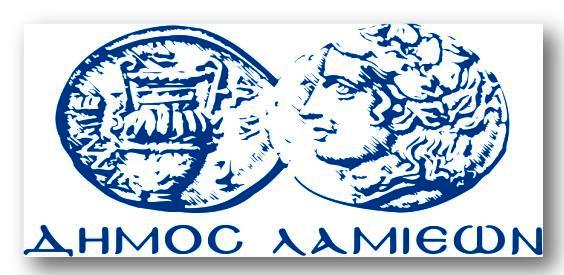 ΠΡΟΣ: ΜΜΕΔΗΜΟΣ ΛΑΜΙΕΩΝΓραφείου Τύπου& ΕπικοινωνίαςΛαμία, 7/3/2017